14 февраля – День дарения книги. В этот день в Читинской филармонии, проведена акция «Книга в подарок» и праздничный концерт джазовой музыки группы «Джем», в исполнении которого прозвучали популярные детские песни: песенка Красной шапочки, песня Бременских музыкантов, песенка Карлсона и др.Зав. Филиала Верх-Нарым посетила данное мероприятие вместес  ученицей 6 класса Хрущевой Олесей, которая приняла участие в развлекательной программе мероприятия. Библиотеке с. Верх-Нарым были подарены детские книги и книги научно-познавательного характера.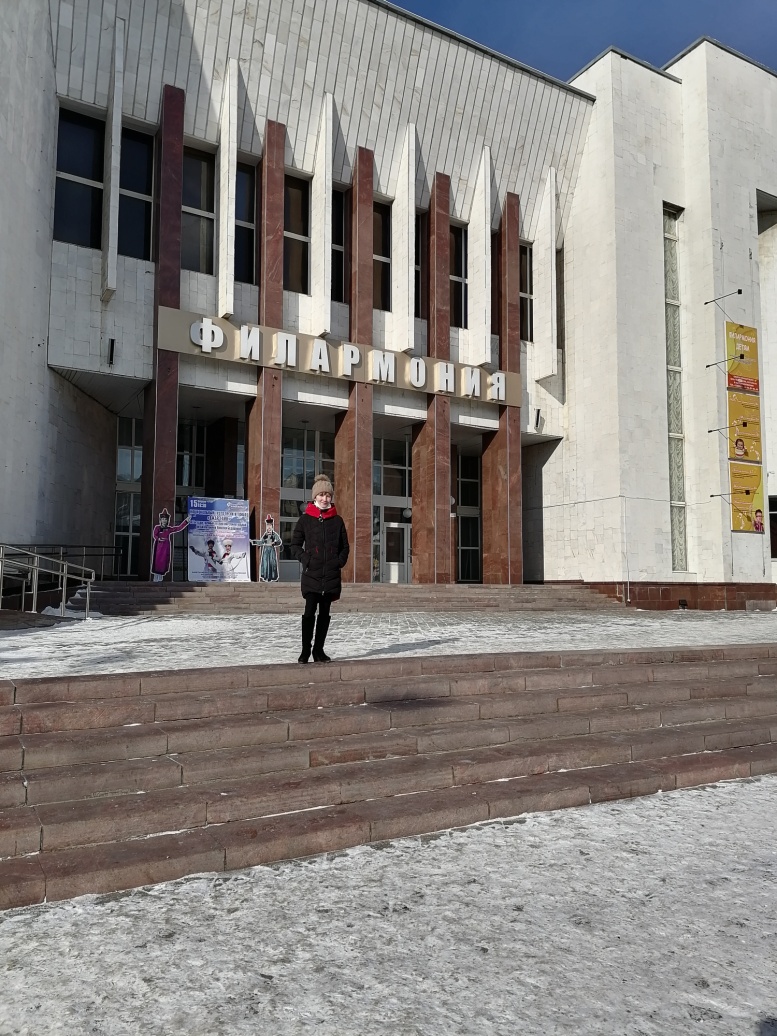 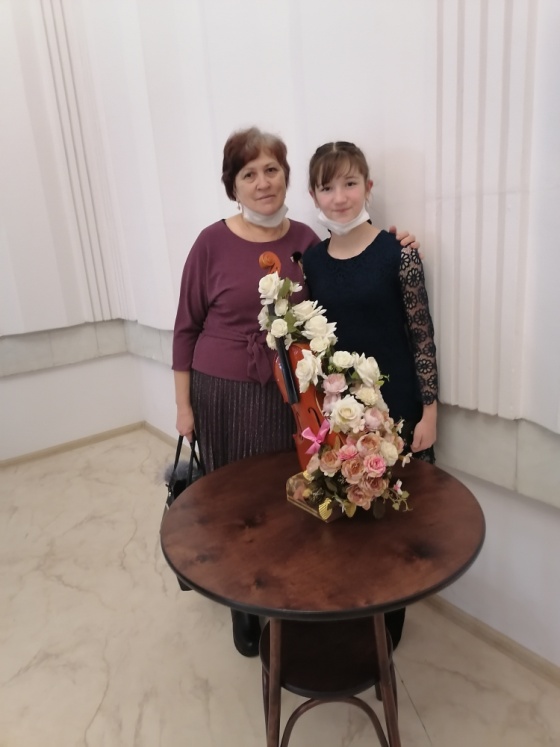 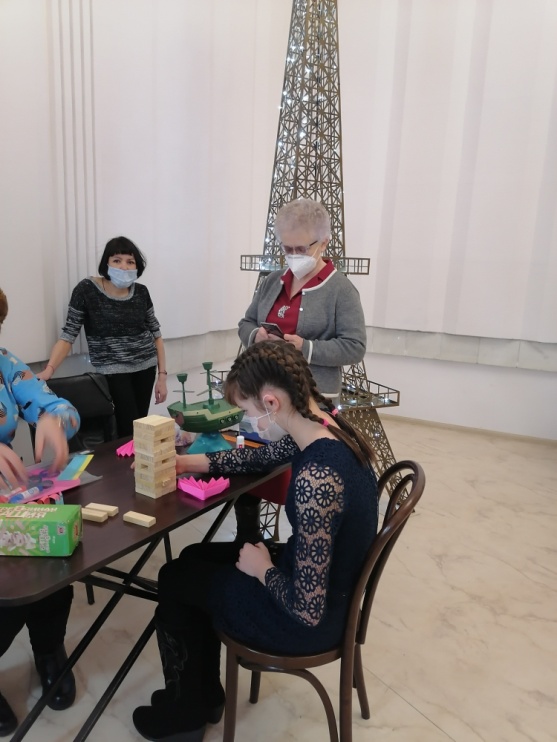 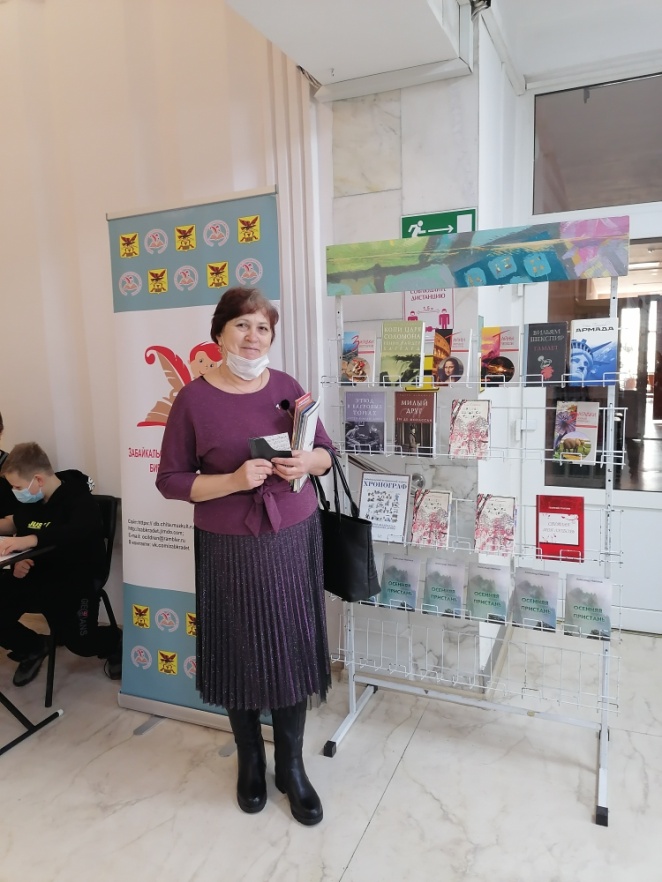 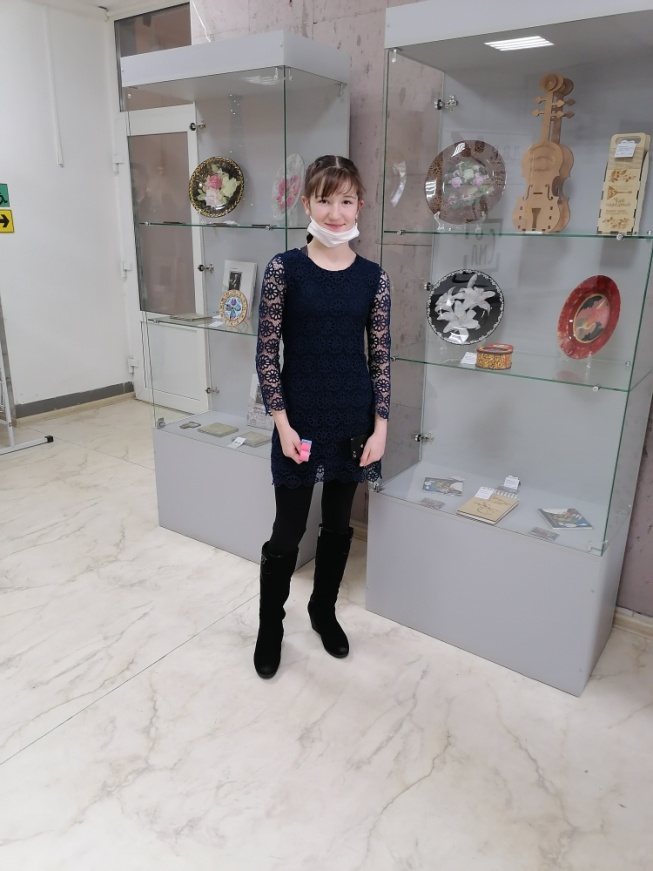 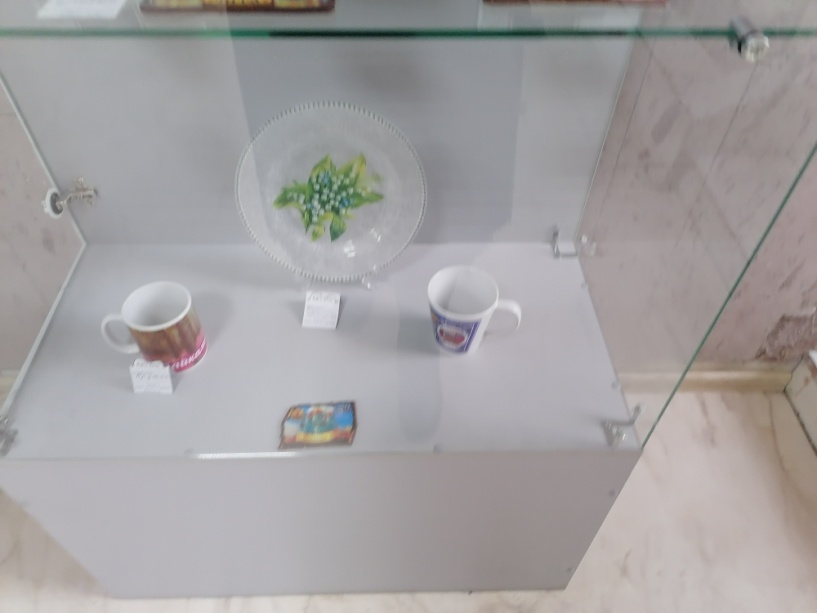 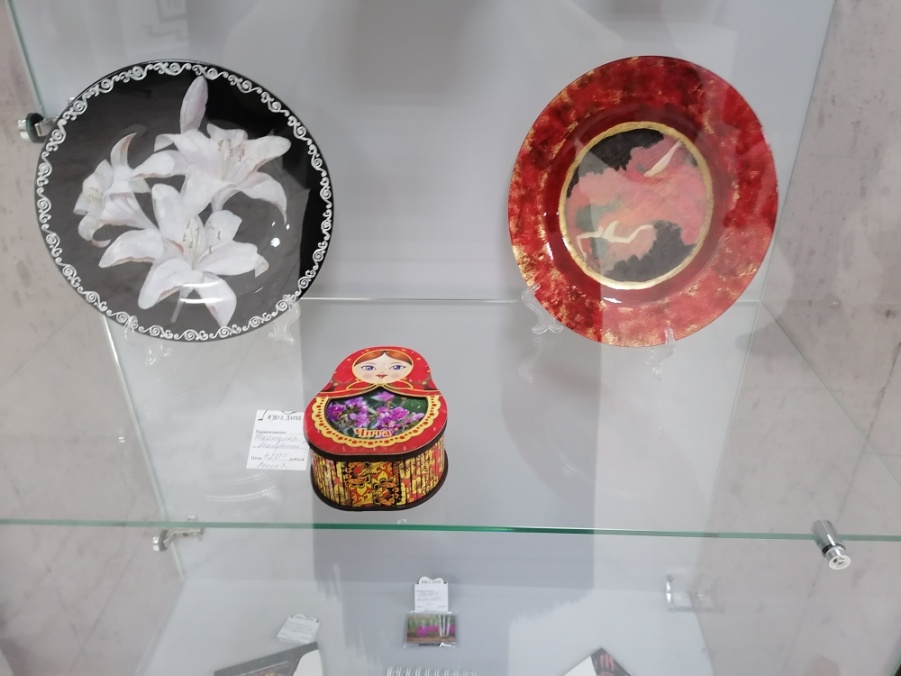 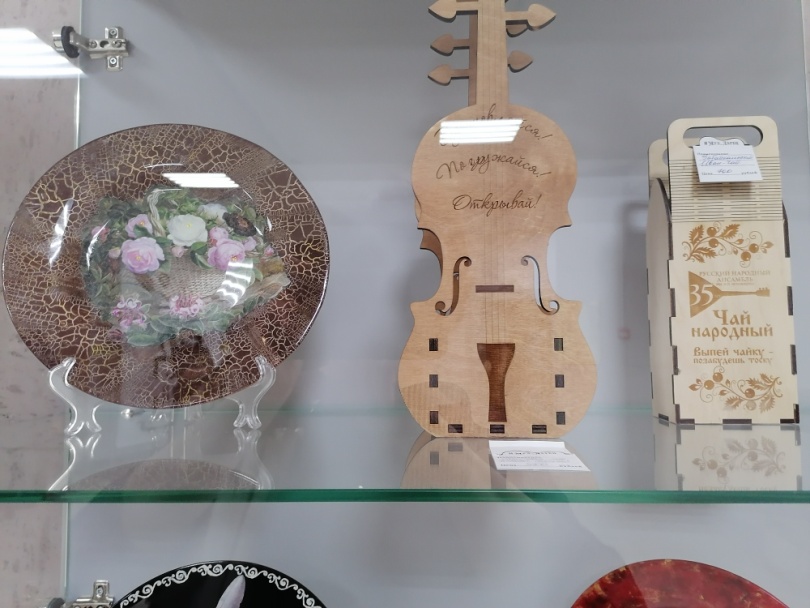 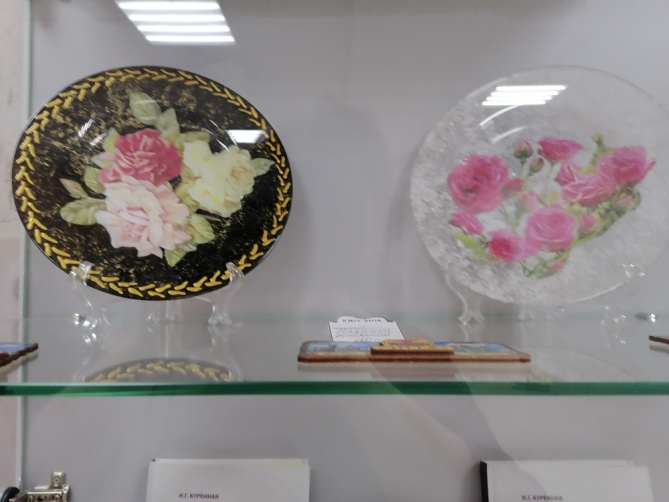 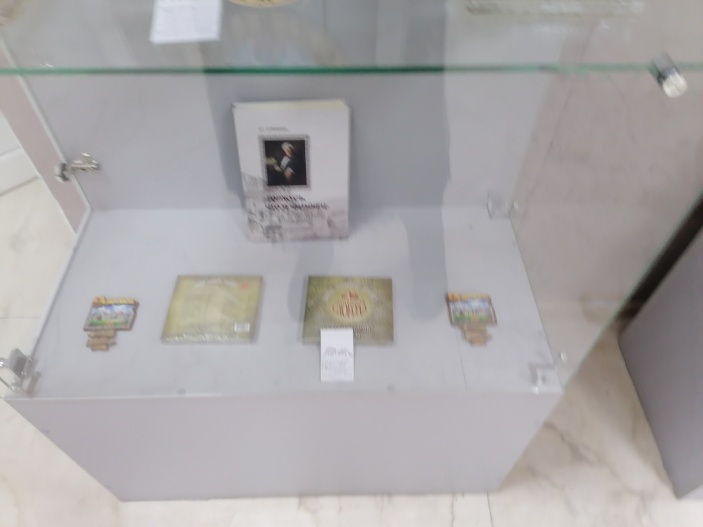 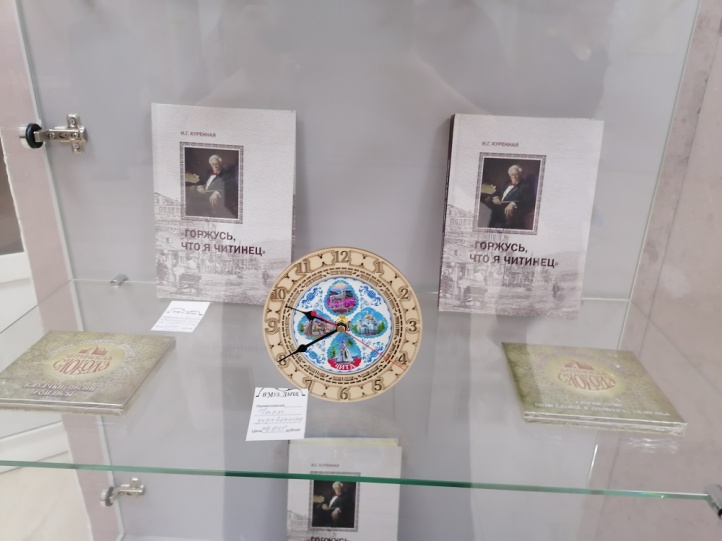 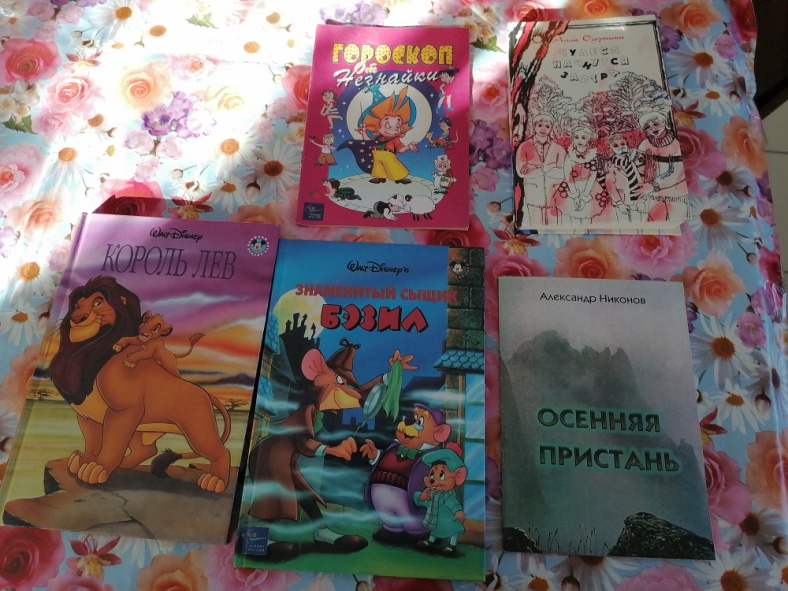 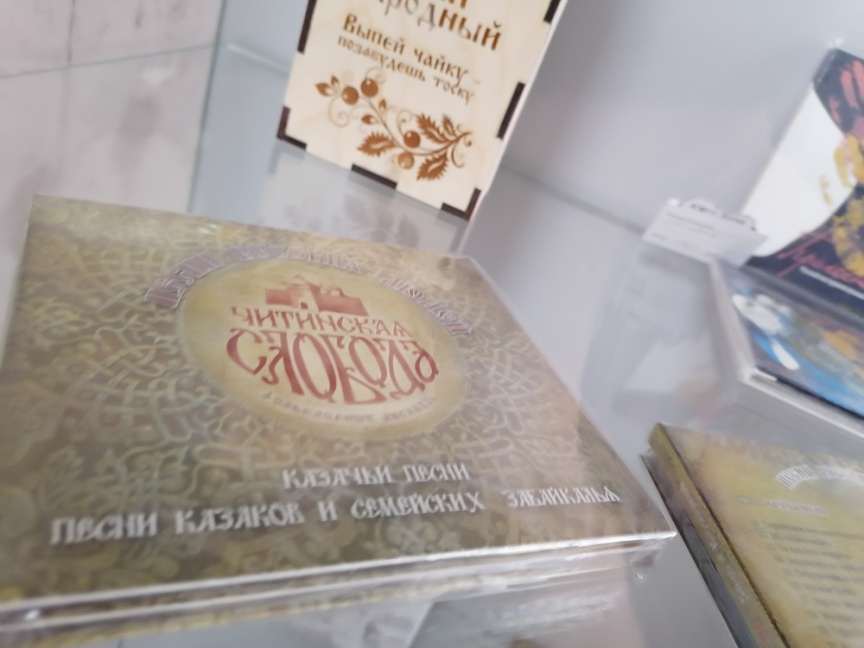 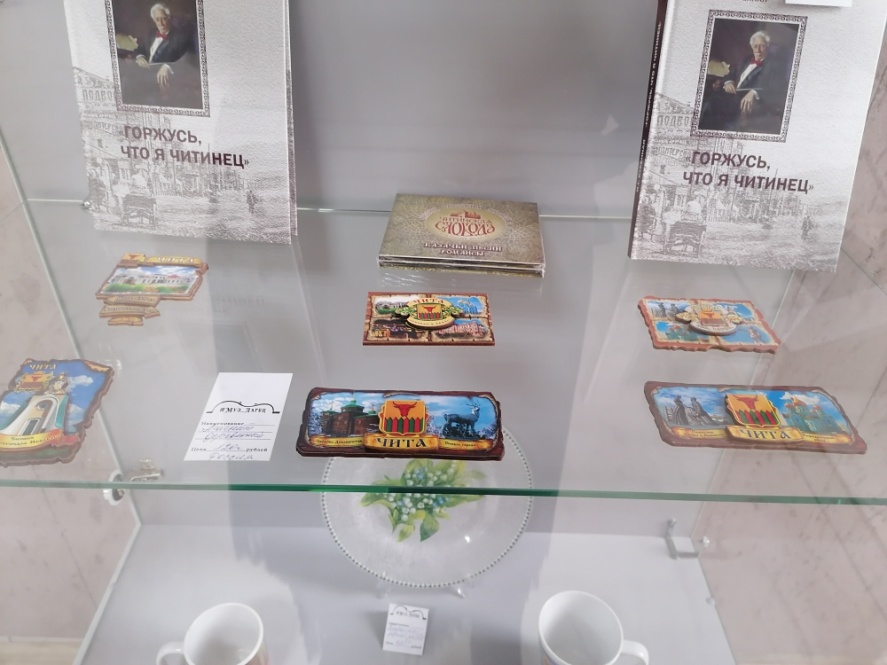 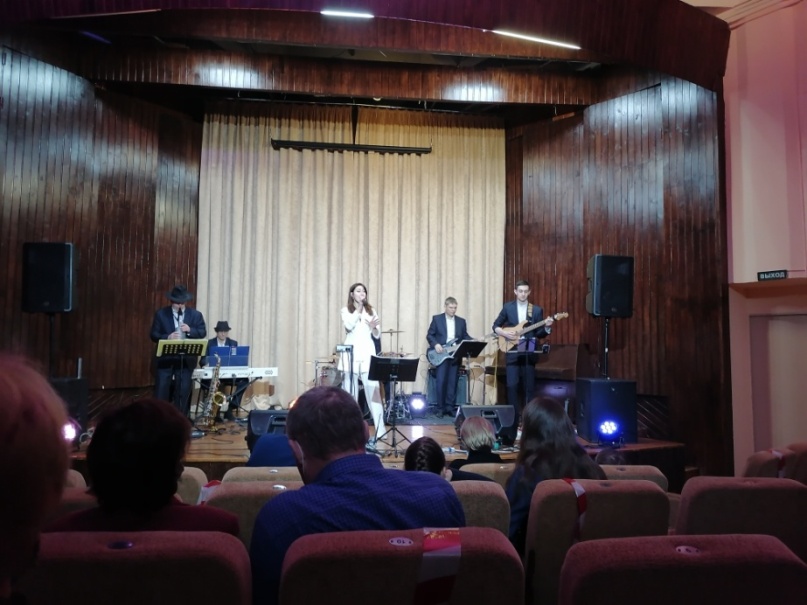 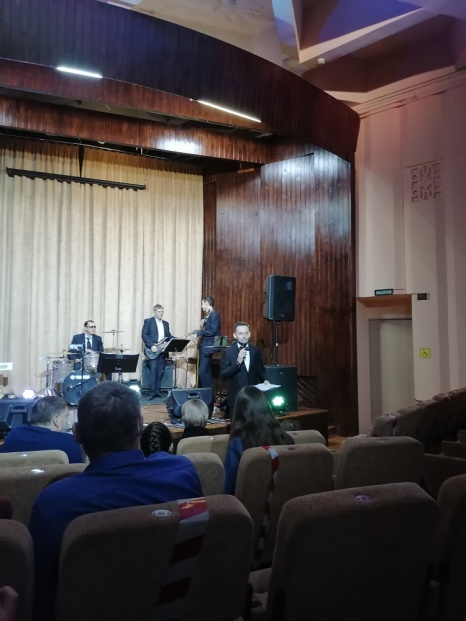 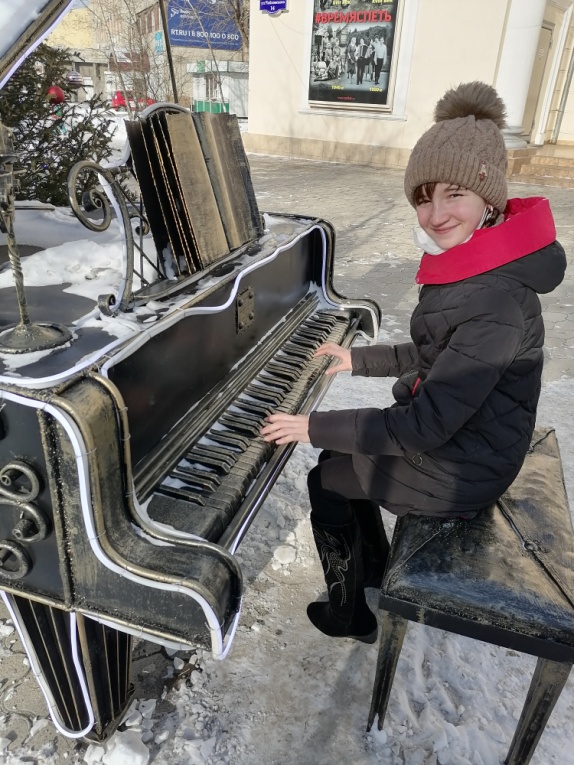 Зав. Филиала: Хрущева Г.С.